Norvég szakmai gyakorlat Indulás 2018 03 02 megérkezés szombat hajnali 2 óra Hétvégenként kirándulásokat szerveztek nekünk a tanárok Hétköznap minden napra meg volt írva a dolgunk Hétfő,kedd,csütörtök: farmSzerda,csütörtök: erdészet Utolsó hét hétfőn sí nap volt az iskolában egész nap síeltünk Utolsó nap pénteken elbúcsúztunk Samsontól és a norvégoktól és elindultunk hazaVonattal mentünk Bergenbe Villamossal a repülőtérre kis várakozás után elindultunk haza 2 órára Budapestre értünk és kisbusszal reggel 6-ra Sátoraljaújhelybe 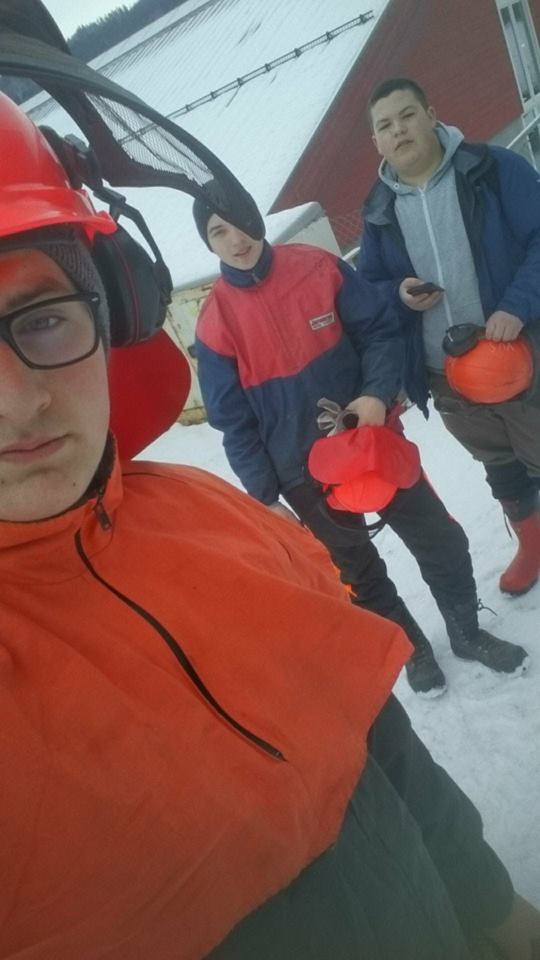 